Informasjonsbrosjyre til foreldre og foresatteLørenskog modellen - Tilvenning i barnehagenFjellhamarveien barnehageVelkommen til Fjellhamarveien barnehage Denne informasjonsbrosjyren er utarbeidet til dere foreldre som har fått barnehageplass i en kommunal barnehage i Lørenskog kommune. Vi ønsker å gi informasjon om både hensikten og bakgrunnen for vår praksis i forbindelsen med tilvenning i barnehagen. Tilvenning i barnehagen De første to til fire uker etter oppstart i barnehagen, synes å være særlig stressende for småbarn. Dette viser studier som har målt barnas nivå av stresshormonet cortisol i løpet av barnehagedagen (Ahnert mfl 2004, Rauh, Ziegenhaim,Muller & Wijnroks 2000). I de dagene der foreldrene er i barnehagen sammen med barnet, er imidlertid stressnivået helt normalt, noe som viser hvor viktig foreldrene er for barnet i tilvenningsperioden (Ahnert mfl2004). Rauh mfl (2000) fant at barnets tilvenning til barnehagen gikk langt bedre når en av foreldrene kunne være i barnehagen i flere dager og tilvenningen foregikk på en fleksibel og avslappet måte tilpasset barnets behov og reaksjoner. Denne kunnskapen har fått betydning for hvordan vi organiserer og tilrettelegger den første tiden i barnehagen. Foreldrenes rolle og deres betydning for barnets tilpasning til barnehagelivet har vært vesentlig i arbeidet med å utvikle våre tilvenningsmetoder. Vi ønsker å understreke den store betydningen barnehagens første møte med foreldrene har for deres følelse av tilknytning til barnemiljøet, og barnets følelse av tilknytning til barnehagen. Når et barn begynner i barnehagen kan det være første gangen foreldrene overlater omsorgen til andre. Når små barn blir adskilt fra sine foreldre vil de kunne reagere med det Bowlby 1982, kaller for separasjonsangst. Barnets reaksjon kommer fordi de mister den opplevelsen av trygghet som foreldrene representerer. TilknytningspersonNår dere begynner i barnehagen vil dere bli møtt av en tilknytningsperson som er en voksen på avdeling. Hensikten med å bruke en tilknytningsperson er å legge til rette for tilknytningsrelasjoner mellom personalet og barnet for, og å gjøre overgangen lettere for barnet. Vi har lang og god erfaring med å bruke modell for tilknytningsperson (primærkontakt) som er forankret i tilknytningsteorien, under barnas tilvenningsprosess. Kort fortalt har tilknytningspersonen et særlig ansvar for en mindre gruppe barn og vi tenker at vedkommende får anledning til å gjøre seg godt kjent med barnet. For barnet blir det lettere å bli kjent og etablere en nær relasjon til én voksen og ikke til en hel personalgruppe. For å etablere gode og nære relasjoner mellom barn og voksne må de være mye sammen. Derfor skal tilknytningspersonen, barnet og foreldrene være mye og tett sammen den første uke. Tilknytningspersonen nærmer seg barnet gradvis, og foreldrene hjelper personalet til å forstå barnet og måten det formidler seg på. Vi vil trekke de positive erfaringene vi har med bruk av tilknytningsperson inn i ny viten om at foreldrenes tilstedeværelse de første dagene er av svært stor betydning for å trygge barnet. I de første månedene vil vi bruke all tid på å skape trygghet rundt de nye barna. Tilknytningspersonen vil jobbe iherdig for å bli kjent med barnet og dens behov. Barna får bruke den tid de trenger i denne prosessen og de voksne på avdelingen vil befinne seg mye på gulvet sammen med barna. Her er det viktig at barna får ha de reaksjonene som er naturlig for dem. Det er helt naturlig og sunt at barnet blir lei seg over og ikke å være sammen med sine foreldre. Tilknytningspersonen vil bekrefte barnets følelser og trøste barnet og fortelle at de kommer tilbake. Det kan også hende at barnet gråter når foreldrene henter barnet, som kan bety at barnet ikke er helt trygt i sine nye omgivelser, og at følelsene tar overhånd når de ser sine foreldre.  Når barnet begynner i barnehagen får det en fast plass i garderoben, der klær og utstyr til barnet skal ligge. Vi har også erfart at faste plasser ved bordet skaper forutsigbarhet og en følelse av tilhørighet. At barnet har kjente ting i barnehagen kan gjøre tilvenningen lettere for barnet. Vi har god erfaring med” familieboka”. Her er bilder av barnet, foreldre og andre viktige personer, dyr og hendelser for barnet. Familieboka er tilgjengelig for barnet hele tiden, og barna pleier ofte å hente sin bok og vil prate om dem med tilknytningspersonen sin. På den måten vil barnet få hjelp til å få hjem og barnehage til å henge sammen. Vi har stipulert hvor lenge foreldre skal delta og være sammen med barnet. Noen barn vil ha behov for ytterligere lengre tilvenning, derfor er det fint om foreldrene har anledning til å justere lengden på dagen etter barnets behov. Mange ønsker å ha begge foreldre med på tilvenning. Dette kan føre til at det blir for mange voksne, noe som igjen kan skape utrygghet for de andre barna. Derfor er det bare en av foreldrene av gangen som følger barnet i barnehagen.                                                                    Foreldrerollen under tilvenning I vår tilvenningsmodell skal dere som foreldre delta aktivt i barnehagehverdagen. Foreldrene steller barnet sitt de første dagene og sitter sammen med det under måltider, aktiviteter og lek. Tilknytningspersonen vil være i nærheten for å bli kjent med barnet. For personalet i barnehagen er det nyttig å se barnet sammen med sine foreldre. Det gir informasjon om blant annet barnets vaner og måte å kommunisere på, og denne kunnskapen vil senere bidra til å gjøre barnets hverdager i barnehagen bedre. Foreldrene skal «oversette» sine barn. Det betyr å fortelle til sin tilknytningsperson om hvordan du selv tolker ditt barn. For foreldrene er det nyttig å se hvordan dagsrytmen i barnehagen fungerer og hvordan dagene er. Det er fint om dere også blir litt kjent med personalet, samt noen av de andre foreldrene. Det vil også være en tilvenningssamtale, der foreldrene kan fortelle om barnets behov og barnehagen kan informere om rutiner og innhold. Etter hvert som personalet involverer seg mer og mer i rutinene rundt barnet, kommer vi til å be dere bidra med praktiske ting som må gjøres på en avdeling, for eksempel rydde etter måltid. Dette for at personalet skal kunne konsentrere seg mest mulig om kontakten med barnet. Etter en stund og etter avtale med personalet, kan dere forlate barnet, slik at barnet kan være alene sammen med personalet, men ikke lenger unna enn møterom/grupperom. Hvor lenge man skal være borte, avtales på forhånd, men vær alltid tilgjengelig slik at vi lett kan komme i kontakt med dere. De første ukene er det fint om dere har anledning til å hente barna tidlig. Så mange nye inntrykk og opplevelser er krevende og kortere dager bidrar til at barnet ikke blir så sliten. Noen barn som har «rask tilvenning» fra begynnelsen, kan på lengre sikt ha vanskelig for å finne seg til rette. De kan få reaksjoner to, tre uker etter oppstart, når de forstår at HER skal de faktisk være. Tilvenningsperioden kan være hektisk. De ansatte skal lære mange barn og foreldre å kjenne på relativt kort tid. Det kan være mye informasjon å fordøye både for barn, foreldre og ansatte. Vi håper at alle har forståelse for dette, slik at perioden blir positiv for alle parter. Det er lurt å legge opp til rolige ettermiddager hjemme uten aktiviteter i oppstartsfasen. Investering i tid og gode relasjoner med nye barn og foreldre, vil ha en positiv ringvirkning for barnet i forhold til læring og utvikling, og ikke minst for det videre foreldresamarbeidet. Dette vil føre til økt kvalitet på tilbudet til barnet. Vi ser frem til et nært og godt samarbeid med dere og håper dere vil trives hos oss. Ta kontakt med barnehagen dersom det er noe dere lurer på. Kom gjerne med innspill og ønsker for hvordan vi kan gjøre barnehagehverdagen bedre for barnet og dere. Kort om tilvenningsmodellen Foreldremøte for nye foreldre før oppstartBesøk i barnehagen for barn og foreldre før oppstartVed oppstart er foreldre til stede sammen med barnet i minimum 5 dagerForeldre deltar aktivt i praktiske oppgaver i barnehagen, og har ansvar for barnet i lek, stell og måltidTilknyttingspersonen fra barnehagen er i nærheten og nærmer seg barnet gradvisTilvenningssamtale med pedagogisk personellDe første dagene:Dag 1: kl. 09.00 – 12.00Dag 2: kl. 09.00 – 13.30Dag 3: kl. 09.00 – 14.00Dag 4: kl. 09.30 – 14.30Dag 5: kl. 08.00 – 14.30Dag 6: Etter avtale Dag 7 – 10 korte dager ca. 08.00 – 15.00Vi ønsker alle, lykke til med tilvenningen!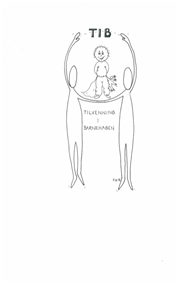 